                                             Үйдегі логоппеед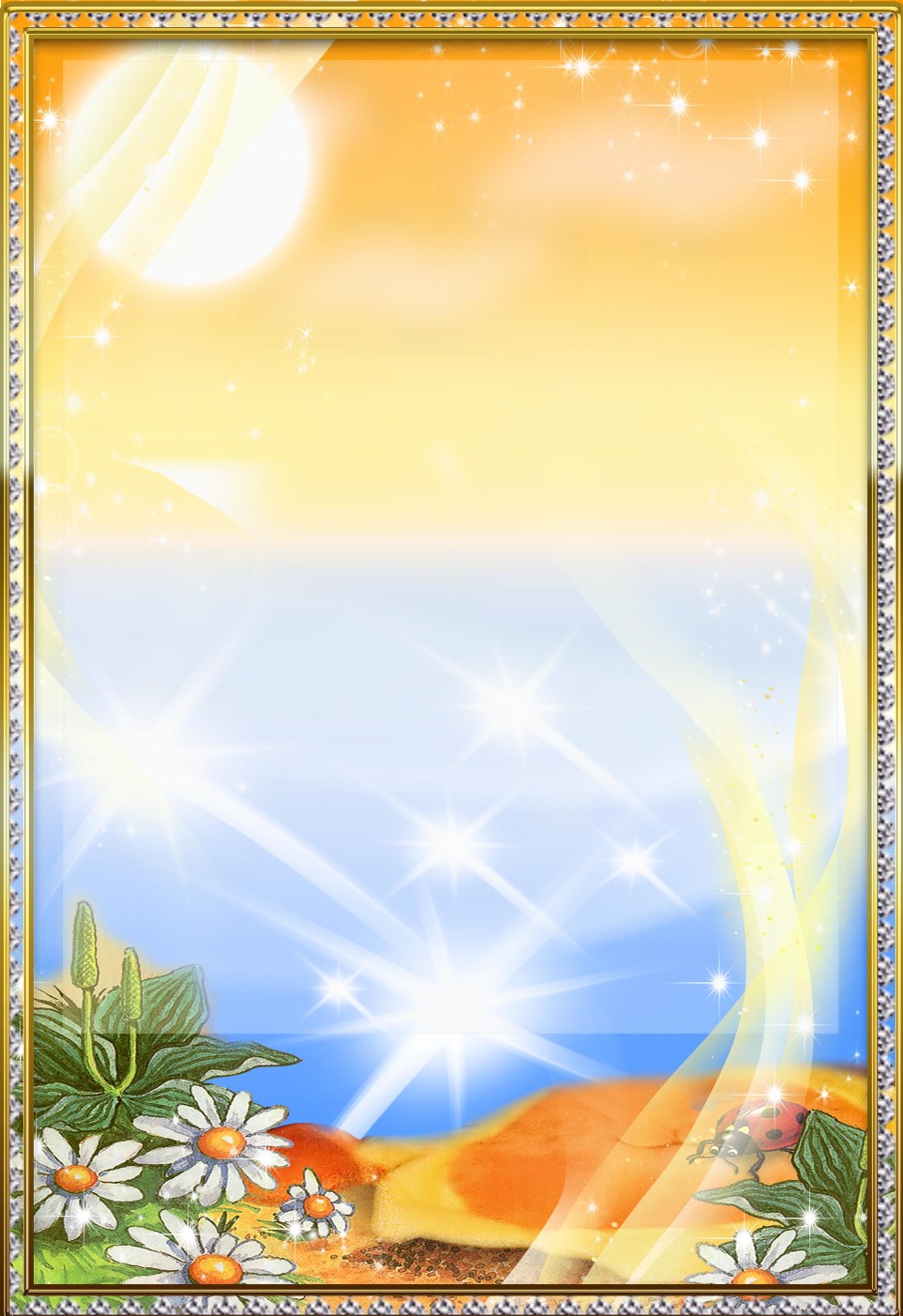                                Атикуляциялық жаттығулар "Сағат" Тілді  шығарып,тілдің ұшы оңға - солға жылжыту керек.Тілді жайлап ауыздың бір ұшынан  екінші ұшына жылжытып тұру керек.10-20 рет."Ат шабады" Тілді қатты таңдайға сорып тұрып,таңдай қағу керек.Осылайша 10-20 рет."Саңырауқұлақ" Ауызды ашып, тілді қатты таңдайға сору керек.Тілді таңдайға алмай,астыңғы жақты төмен түсіру керек."Әткеншкеншек"Жіңішке тілді  ауыздан шығарып, кезептен тілді жоғары төмен жылжытып отыру керек.Бұл жаттығу кезінде ауызды жаппау керек.10-20 рет."Тәтті варенье"Жалпақ тілді шығарып үстіңгі ерінді жалап,қайтадан ауыздың түбіне ендіреді.10-20 рет қайталау керек."Жылан" Ауызды кеңінен ашып,тілді ауыздан барынша шығарып,жіңішке жасау керек.Жіңішке тілді барынша алдына шығарып,қайтадан ауыздың түбінде ұстау керек.10-20 рет."Сылақшы"Ауызды кеңінен ашып,алдымен үстіңгі ерінді ,содан кейін төменгі ерінді айналдырып жалау керек.10-20 рет бағытын ауыстырып қайталау керек. 